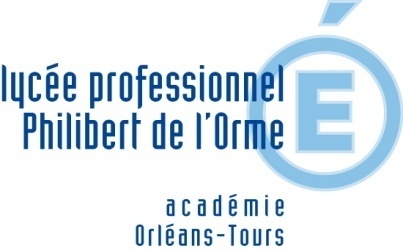 DEMANDE DE MINI-STAGEEtablissement d’origine :Tél :Nom de l’interlocuteur :Nom et Prénom de l’élève :Classe :Coordonnées de la famille :Nom : Adresse :Téléphone :Qualité :   Externe     Demi-pensionnaire  L’élève déjeunera au lycée  oui   nonSi oui, et si l’élève est demi-pensionnaire au collège, le LP adressera la facture au collège. Si l’élève est externe, il devra acheter un ticket au lycée (4,28 € de préférence par chèque à l’ordre du lycée professionnel Philibert de l’Orme).L’élève se rendra au Lycée Philibert de l’Orme par le mode de transport suivant :L’élève souhaite s’orienter vers un : CAP (2 ans)      un BAC (3 ans) L’élève souhaite découvrir les spécialités suivantes (les numéroter par ordre de choix) :  Couverture (C.A.P.)		                Peinture (C.A.P. ou BAC PRO)  Maçonnerie	(BAC PRO)		 Plomberie (C.A.P.),  Maintenance Systèmes Energétiques (BAC PRO) et/ou Technicien du froid et clim. (BAC PRO). Menuiserie	(BAC PRO)		 Technicien d’études du bâtiment (BAC PRO)Proposition de dates :---*-*-*-*-*-*-*-*-*-*-*-*-*-*-*-*-*-*-*-*-*-*-*-*-*-*-*-*-*-*-*-*-*-*-*-*-*-*-*-*-*-*-*-*-*-*-*-*-*-*Merci de compléter et de renvoyer ce document par le moyen qui vous convient (minimum 2 semaines avant la date demandée pour le mini-stage).En retour, vous recevrez par courriel une confirmation de date de stage.En cas d’accord vous remplirez en 3 exemplaires la convention relative aux périodes en lycée professionnel 